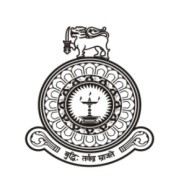 Institute of Indigenous MedicineUniversity of ColomboVacanciesApplications are invited for the post of Temporary Lecturer at the Institute of Indigenous Medicine, University of Colombo for a period of one year.Field: Modern Medicine (MBBS)Qualifications required:A Basic degree in modern medicine (MBBS) with a class.Three years experience in teaching /research/professional work and  clinical practiceMust be a medical council approved practitioner or a MBBS degree holderA postgraduate degree/diploma  in relevant field will be an added qualificationSalary scale as at 01.01.2020 :Rs. 49,860/- + cost of living (7800) = Rs. 57,660.00 per month for a period of one yearHow to Apply: Application form can be downloaded through the Institute web site: www.iim.cmb.ac.lkAll applications with certified copies of relevant certificates  should be forwarded to the Assistant Registrar/ Establishments, Institute of Indigenous Medicine, Rajagiriya under registered cover to reach on or before 16.11.2019.Application without attached copies of certificates, incomplete and late applications will be rejected without intimation.Employees in Public Service, Corporations and Statutory Boards should forward their applications through the respective Heads of the Departments.DirectorInstitute of Indigenous MedicineRajagiriya.17.10.2019